跨領域學分學程-業務費核銷工具書壹、業務費項目名稱： *收據說明:收據抬頭、統編、日期、單價、數量寫上代墊人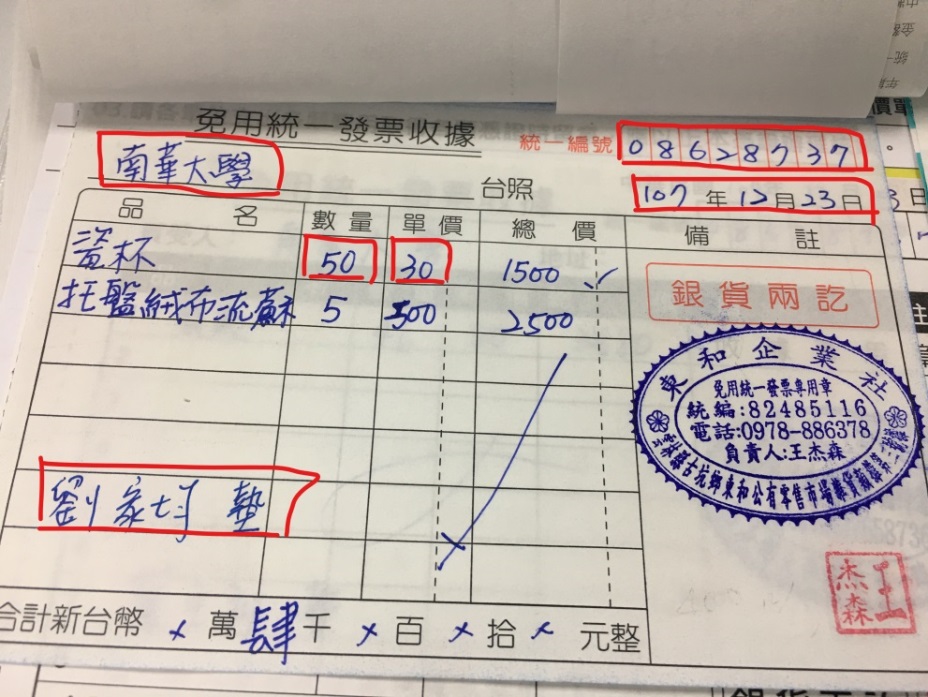 繳交期限:請於課程結束一周內繳交。附件一南華大學108年度高等教育深耕計畫108學年度第1學期「○○○○○○」議程活動緣由：(文字描述，不可缺)(以下文字請自行修改)活動時間：108年6月7日(四)，上午9:00~12:10活動地點：成均館C334會議室活動對象：跨領域學生或跨領域教師社群老師主辦單位：各院或各系協辦單位：南華大學教務處連絡方式：AA助理或老師經費來源：107-111年度教育部高等教育深耕計畫附件二簽到表附件三
XXX活動照片照片大小：6*8；照片格式：JPEG圖片檔附件四課程耗材表單附件五南華大學  107-111年高等教育深耕計畫活動成果表單附件六南  華  大  學           收        據  Receipt      本件已納入所得歸戶--------------------------------------------------------------------------------------------備註:本收據有關個人資料蒐集係僅供所得扣繳申報之用，絕不轉做其他用途。請以正楷填寫，以利扣繳事宜。打”＠”符號者為國外人士必增填欄位。國外人士若國內有住所者，需填統一證號。請依稅法及相關規定辦理申報及所得稅扣繳。領款人為外籍人士，請於款項支付後三天內(含星期假日)備齊相關資料（簽領收據、護照影本），盡速送至會計室辦理核銷。因所得申報案件具時效性，須於給付日期起十日內完稅並向國稅局辦理所得申報，逾期將被罰款。給付非居住者(課稅年度未住滿183天者)稿費、版稅、樂譜、作曲、編劇、漫畫、演講費，每次給付額不超過新台幣五千元者，得免予扣繳稅金，仍須10日內向國稅局列單申報。車馬費若有檢附單據(車票），免填且不計入所得。若無檢附單據(車票），則最高以火車「自強號」報支，並檢附票價表，不計入所得；超支部份將計入所得。個人補充保險費：未提具免扣取補充保險費證明文件者，一律扣取補充保險費。附件七南華大學學生交通費及住宿費印領清冊承辦人核章：編列項目支用對象與原則編列基準及單位核銷檢附資料一般事務費凡處理工作計畫所需非前述各專項費用，如活動廣告、場地佈置(搭設展台或看板)、環境佈置(花卉)等屬之。核實編列活動議程活動成果活動照片簽到表收據或發票場佈照片出席費凡邀請個人以學者專家身分參與會議之出席費屬之。本校各級人員不得支領。1,000~2,000元(人/次)個人領據簽到表會議記錄or活動成果會議議程or活動議程會議照片or活動照片雜支/教學耗材文具用品、紙張、錄音帶、資訊耗材、資料夾、郵資、誤餐費等屬之。收據或發票照片佐證膳宿費凡辦理各類會議、講習訓練、研討(習)會與執行其他深耕相關計畫所需之膳宿費屬之。*高教深耕計畫校內場地費無法支應(如雲水居宿舍)。會議或活動跨中午12:00及下午17:00可支用餐費，每人80元。住宿費一人1,600元為上限。收據或發票活動議程活動成果活動照片簽到表住宿者名單清冊印刷費印製各類手冊、海報、圖片輸出等費用皆屬之。研討會手冊一本100元為上限，如印給貴賓可超過100元以10本內為限。海報、展示帆布及布條核實編列。4.請列明欲採購項目。收據或發票請附上封面、目錄、第一頁及最後一頁以頁碼佐證。海報、帆布、布條、圖片等資料請縮印於A4後附樣張。交通費凡邀請校外學者專家來校演講者，應給付車馬費。凡執行計畫所需因公出差旅運費屬之。核實編列*計程車費無法用專款支應(請列配合款)。嘉義地區不在補助範圍內。若是自行開車，則以台鐵自強票價給予補助。收據或發票個人領據會議記錄or活動成果會議議程or活動議程會議照片or活動照片簽到單講座鐘點費凡辦理研習會、座談會或訓練進修，其實際擔任授課人員發給之鐘點費屬之。外聘-專家學者1,600元。內聘-本校人員800元。一小節50分鐘以上。講座助理鐘點費，以講師鐘點半薪支應。同一時段共同授課之教師，需依授課分鐘數分配鐘點費。個人領據會議記錄or活動成果會議議程or活動議程會議照片or活動照片簽到單時間主題主持人/講者備註09:00-09:10報到、發問卷陳靜怡助理09:10~09:15主持人致詞及說明呂明哲組長09:15~10:30跨領域課程設計林俊宏主任10:30~12:00分組討論林俊宏主任12:00~12:10散會、問卷回收陳靜怡助理單位日期年 月 日活動(課程)名稱地點系所姓名學號簽到簽到單位活動日期年  月  日活動名稱地點說明說明說明說明說明說明說明說明說明說明說明說明說明說明說明項目品名數量價格總額圖片給付對象1.Ex攝像頭套件19,4559,455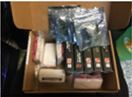  王小明2.3.4.5.6.7.8.9.10.11.12.13.14.15.16.17.18.19.20學年度學年度學年度   第 學期學年度   第 學期學年度   第 學期活動名稱/活動名稱活動名稱/活動名稱主軸分項別主軸分項別【A】誇域翻轉與品保機制並重，深化學習成效【A】誇域翻轉與品保機制並重，深化學習成效【A】誇域翻轉與品保機制並重，深化學習成效舉辦日期舉辦日期      年      月    日舉辦地點舉辦時間舉辦時間    時   分 至   時   分舉辦地點參加對象學生參加人數人人人活動內容活動內容1、內容：字數不含標點至少500字以上2、內容請包含下列5點：(1)目標(2)活動重點(3)參與對象(4)活動辦理具體作法及進行方式。3、請勿以活動講義內容貼上4.請勿擅自刪除此欄位!未填活動內容不于核銷!1、內容：字數不含標點至少500字以上2、內容請包含下列5點：(1)目標(2)活動重點(3)參與對象(4)活動辦理具體作法及進行方式。3、請勿以活動講義內容貼上4.請勿擅自刪除此欄位!未填活動內容不于核銷!1、內容：字數不含標點至少500字以上2、內容請包含下列5點：(1)目標(2)活動重點(3)參與對象(4)活動辦理具體作法及進行方式。3、請勿以活動講義內容貼上4.請勿擅自刪除此欄位!未填活動內容不于核銷!佐證資料佐證資料檢附座談議程表（參附件一）檢附簽到表（參附件二）檢附活動照片（參附件三，將講者、主題列為重點，讓圖片會說話）檢附課程耗材表單（參附件四）檢附活動成果表單（參附件五）個人領據(參附件六)住宿者名單清冊(附件七)檢附座談議程表（參附件一）檢附簽到表（參附件二）檢附活動照片（參附件三，將講者、主題列為重點，讓圖片會說話）檢附課程耗材表單（參附件四）檢附活動成果表單（參附件五）個人領據(參附件六)住宿者名單清冊(附件七)檢附座談議程表（參附件一）檢附簽到表（參附件二）檢附活動照片（參附件三，將講者、主題列為重點，讓圖片會說話）檢附課程耗材表單（參附件四）檢附活動成果表單（參附件五）個人領據(參附件六)住宿者名單清冊(附件七)填寫日期         年       月        日填寫日期         年       月        日填寫日期         年       月        日填寫日期         年       月        日填寫日期         年       月        日填寫日期         年       月        日填寫日期         年       月        日填寫日期         年       月        日填寫日期         年       月        日填寫日期         年       月        日填寫日期         年       月        日填寫日期         年       月        日填寫日期         年       月        日填寫日期         年       月        日申請單位：申請單位：計劃(活動/演講)名稱：計劃(活動/演講)名稱：計劃(活動/演講)名稱：計劃(活動/演講)名稱：計劃(活動/演講)名稱：計劃(活動/演講)名稱：計劃(活動/演講)名稱：計劃(活動/演講)名稱：計劃(活動/演講)名稱：計劃(活動/演講)名稱：計劃(活動/演講)名稱：計劃(活動/演講)名稱：款項類別：          50：鐘點費 出席費 車馬費 評論（審）費 主持費   助理費 臨時工資                   調查費      訪談費      編輯費 審查（稿）費  指導費   生活費 ________9A：演出費 律師費 建築師 記帳士    著作人9B：演講費     發表費      撰稿費      審查(稿)費【註:可修訂內容】91：競賽獎金           機會中獎92：場地費 導覽費     報名費  _____________________其他 _____________________________ (請註明)款項類別：          50：鐘點費 出席費 車馬費 評論（審）費 主持費   助理費 臨時工資                   調查費      訪談費      編輯費 審查（稿）費  指導費   生活費 ________9A：演出費 律師費 建築師 記帳士    著作人9B：演講費     發表費      撰稿費      審查(稿)費【註:可修訂內容】91：競賽獎金           機會中獎92：場地費 導覽費     報名費  _____________________其他 _____________________________ (請註明)款項類別：          50：鐘點費 出席費 車馬費 評論（審）費 主持費   助理費 臨時工資                   調查費      訪談費      編輯費 審查（稿）費  指導費   生活費 ________9A：演出費 律師費 建築師 記帳士    著作人9B：演講費     發表費      撰稿費      審查(稿)費【註:可修訂內容】91：競賽獎金           機會中獎92：場地費 導覽費     報名費  _____________________其他 _____________________________ (請註明)款項類別：          50：鐘點費 出席費 車馬費 評論（審）費 主持費   助理費 臨時工資                   調查費      訪談費      編輯費 審查（稿）費  指導費   生活費 ________9A：演出費 律師費 建築師 記帳士    著作人9B：演講費     發表費      撰稿費      審查(稿)費【註:可修訂內容】91：競賽獎金           機會中獎92：場地費 導覽費     報名費  _____________________其他 _____________________________ (請註明)款項類別：          50：鐘點費 出席費 車馬費 評論（審）費 主持費   助理費 臨時工資                   調查費      訪談費      編輯費 審查（稿）費  指導費   生活費 ________9A：演出費 律師費 建築師 記帳士    著作人9B：演講費     發表費      撰稿費      審查(稿)費【註:可修訂內容】91：競賽獎金           機會中獎92：場地費 導覽費     報名費  _____________________其他 _____________________________ (請註明)款項類別：          50：鐘點費 出席費 車馬費 評論（審）費 主持費   助理費 臨時工資                   調查費      訪談費      編輯費 審查（稿）費  指導費   生活費 ________9A：演出費 律師費 建築師 記帳士    著作人9B：演講費     發表費      撰稿費      審查(稿)費【註:可修訂內容】91：競賽獎金           機會中獎92：場地費 導覽費     報名費  _____________________其他 _____________________________ (請註明)款項類別：          50：鐘點費 出席費 車馬費 評論（審）費 主持費   助理費 臨時工資                   調查費      訪談費      編輯費 審查（稿）費  指導費   生活費 ________9A：演出費 律師費 建築師 記帳士    著作人9B：演講費     發表費      撰稿費      審查(稿)費【註:可修訂內容】91：競賽獎金           機會中獎92：場地費 導覽費     報名費  _____________________其他 _____________________________ (請註明)款項類別：          50：鐘點費 出席費 車馬費 評論（審）費 主持費   助理費 臨時工資                   調查費      訪談費      編輯費 審查（稿）費  指導費   生活費 ________9A：演出費 律師費 建築師 記帳士    著作人9B：演講費     發表費      撰稿費      審查(稿)費【註:可修訂內容】91：競賽獎金           機會中獎92：場地費 導覽費     報名費  _____________________其他 _____________________________ (請註明)款項類別：          50：鐘點費 出席費 車馬費 評論（審）費 主持費   助理費 臨時工資                   調查費      訪談費      編輯費 審查（稿）費  指導費   生活費 ________9A：演出費 律師費 建築師 記帳士    著作人9B：演講費     發表費      撰稿費      審查(稿)費【註:可修訂內容】91：競賽獎金           機會中獎92：場地費 導覽費     報名費  _____________________其他 _____________________________ (請註明)款項類別：          50：鐘點費 出席費 車馬費 評論（審）費 主持費   助理費 臨時工資                   調查費      訪談費      編輯費 審查（稿）費  指導費   生活費 ________9A：演出費 律師費 建築師 記帳士    著作人9B：演講費     發表費      撰稿費      審查(稿)費【註:可修訂內容】91：競賽獎金           機會中獎92：場地費 導覽費     報名費  _____________________其他 _____________________________ (請註明)計算標準： 所屬月份：     年      月(項目為薪資請註明月份別)計算標準： 所屬月份：     年      月(項目為薪資請註明月份別)計算標準： 所屬月份：     年      月(項目為薪資請註明月份別)計算標準： 所屬月份：     年      月(項目為薪資請註明月份別)＠所得領款人：                             (簽章Signature)Name (as in passport)                (領款人若為外國人士，請寫護照上之英文名稱)＠所得領款人：                             (簽章Signature)Name (as in passport)                (領款人若為外國人士，請寫護照上之英文名稱)＠所得領款人：                             (簽章Signature)Name (as in passport)                (領款人若為外國人士，請寫護照上之英文名稱)＠所得領款人：                             (簽章Signature)Name (as in passport)                (領款人若為外國人士，請寫護照上之英文名稱)＠所得領款人：                             (簽章Signature)Name (as in passport)                (領款人若為外國人士，請寫護照上之英文名稱)＠所得領款人：                             (簽章Signature)Name (as in passport)                (領款人若為外國人士，請寫護照上之英文名稱)＠所得領款人：                             (簽章Signature)Name (as in passport)                (領款人若為外國人士，請寫護照上之英文名稱)＠所得領款人：                             (簽章Signature)Name (as in passport)                (領款人若為外國人士，請寫護照上之英文名稱)＠所得領款人：                             (簽章Signature)Name (as in passport)                (領款人若為外國人士，請寫護照上之英文名稱)＠所得領款人：                             (簽章Signature)Name (as in passport)                (領款人若為外國人士，請寫護照上之英文名稱)＠所得領款人：                             (簽章Signature)Name (as in passport)                (領款人若為外國人士，請寫護照上之英文名稱)＠所得領款人：                             (簽章Signature)Name (as in passport)                (領款人若為外國人士，請寫護照上之英文名稱)＠所得領款人：                             (簽章Signature)Name (as in passport)                (領款人若為外國人士，請寫護照上之英文名稱)＠所得領款人：                             (簽章Signature)Name (as in passport)                (領款人若為外國人士，請寫護照上之英文名稱)服務單位：
(學生請填學校名稱及系所)

職稱：                                   (本校學生請填學號)


職稱：                                   (本校學生請填學號)


職稱：                                   (本校學生請填學號)


＠身份別：
□校外人士(健保投保非於本校者)□校內人士(健保投保於本校者，含眷屬)□在學學生(在國內就學且無專職工作者)
□其他 __________________________（例:○○職業工會）＠身份別：
□校外人士(健保投保非於本校者)□校內人士(健保投保於本校者，含眷屬)□在學學生(在國內就學且無專職工作者)
□其他 __________________________（例:○○職業工會）＠身份別：
□校外人士(健保投保非於本校者)□校內人士(健保投保於本校者，含眷屬)□在學學生(在國內就學且無專職工作者)
□其他 __________________________（例:○○職業工會）＠身份別：
□校外人士(健保投保非於本校者)□校內人士(健保投保於本校者，含眷屬)□在學學生(在國內就學且無專職工作者)
□其他 __________________________（例:○○職業工會）＠身份別：
□校外人士(健保投保非於本校者)□校內人士(健保投保於本校者，含眷屬)□在學學生(在國內就學且無專職工作者)
□其他 __________________________（例:○○職業工會）＠身份別：
□校外人士(健保投保非於本校者)□校內人士(健保投保於本校者，含眷屬)□在學學生(在國內就學且無專職工作者)
□其他 __________________________（例:○○職業工會）＠身份別：
□校外人士(健保投保非於本校者)□校內人士(健保投保於本校者，含眷屬)□在學學生(在國內就學且無專職工作者)
□其他 __________________________（例:○○職業工會）＠身份別：
□校外人士(健保投保非於本校者)□校內人士(健保投保於本校者，含眷屬)□在學學生(在國內就學且無專職工作者)
□其他 __________________________（例:○○職業工會）＠身份別：
□校外人士(健保投保非於本校者)□校內人士(健保投保於本校者，含眷屬)□在學學生(在國內就學且無專職工作者)
□其他 __________________________（例:○○職業工會）＠身份別：
□校外人士(健保投保非於本校者)□校內人士(健保投保於本校者，含眷屬)□在學學生(在國內就學且無專職工作者)
□其他 __________________________（例:○○職業工會）郵遞區號：地  址：                                                           鄰     段      巷      弄     號    樓(Address)郵遞區號：地  址：                                                           鄰     段      巷      弄     號    樓(Address)郵遞區號：地  址：                                                           鄰     段      巷      弄     號    樓(Address)郵遞區號：地  址：                                                           鄰     段      巷      弄     號    樓(Address)郵遞區號：地  址：                                                           鄰     段      巷      弄     號    樓(Address)郵遞區號：地  址：                                                           鄰     段      巷      弄     號    樓(Address)郵遞區號：地  址：                                                           鄰     段      巷      弄     號    樓(Address)郵遞區號：地  址：                                                           鄰     段      巷      弄     號    樓(Address)郵遞區號：地  址：                                                           鄰     段      巷      弄     號    樓(Address)郵遞區號：地  址：                                                           鄰     段      巷      弄     號    樓(Address)郵遞區號：地  址：                                                           鄰     段      巷      弄     號    樓(Address)郵遞區號：地  址：                                                           鄰     段      巷      弄     號    樓(Address)郵遞區號：地  址：                                                           鄰     段      巷      弄     號    樓(Address)郵遞區號：地  址：                                                           鄰     段      巷      弄     號    樓(Address)＠身份證統一編號(Alien Resident Certificate ID)：(外籍人士填居留證號) ＠身份證統一編號(Alien Resident Certificate ID)：(外籍人士填居留證號) ＠身份證統一編號(Alien Resident Certificate ID)：(外籍人士填居留證號) □領現或等值現金商品      □領支票□入帳戶：                銀行                 分行  帳號                                   【限本人戶名帳號】□領現或等值現金商品      □領支票□入帳戶：                銀行                 分行  帳號                                   【限本人戶名帳號】□領現或等值現金商品      □領支票□入帳戶：                銀行                 分行  帳號                                   【限本人戶名帳號】□領現或等值現金商品      □領支票□入帳戶：                銀行                 分行  帳號                                   【限本人戶名帳號】□領現或等值現金商品      □領支票□入帳戶：                銀行                 分行  帳號                                   【限本人戶名帳號】□領現或等值現金商品      □領支票□入帳戶：                銀行                 分行  帳號                                   【限本人戶名帳號】□領現或等值現金商品      □領支票□入帳戶：                銀行                 分行  帳號                                   【限本人戶名帳號】□領現或等值現金商品      □領支票□入帳戶：                銀行                 分行  帳號                                   【限本人戶名帳號】□領現或等值現金商品      □領支票□入帳戶：                銀行                 分行  帳號                                   【限本人戶名帳號】□領現或等值現金商品      □領支票□入帳戶：                銀行                 分行  帳號                                   【限本人戶名帳號】□領現或等值現金商品      □領支票□入帳戶：                銀行                 分行  帳號                                   【限本人戶名帳號】所得類別(50.92)：新台幣NT：___________ 元（計入所得）        - 稅額 ________ -補充保費(1.91%) _______ -勞保 _______-健保 _______-勞退 _______ = 實領淨額 ________元整所得類別(50.92)：新台幣NT：___________ 元（計入所得）        - 稅額 ________ -補充保費(1.91%) _______ -勞保 _______-健保 _______-勞退 _______ = 實領淨額 ________元整所得類別(50.92)：新台幣NT：___________ 元（計入所得）        - 稅額 ________ -補充保費(1.91%) _______ -勞保 _______-健保 _______-勞退 _______ = 實領淨額 ________元整所得類別(50.92)：新台幣NT：___________ 元（計入所得）        - 稅額 ________ -補充保費(1.91%) _______ -勞保 _______-健保 _______-勞退 _______ = 實領淨額 ________元整所得類別(50.92)：新台幣NT：___________ 元（計入所得）        - 稅額 ________ -補充保費(1.91%) _______ -勞保 _______-健保 _______-勞退 _______ = 實領淨額 ________元整所得類別(50.92)：新台幣NT：___________ 元（計入所得）        - 稅額 ________ -補充保費(1.91%) _______ -勞保 _______-健保 _______-勞退 _______ = 實領淨額 ________元整所得類別(50.92)：新台幣NT：___________ 元（計入所得）        - 稅額 ________ -補充保費(1.91%) _______ -勞保 _______-健保 _______-勞退 _______ = 實領淨額 ________元整所得類別(50.92)：新台幣NT：___________ 元（計入所得）        - 稅額 ________ -補充保費(1.91%) _______ -勞保 _______-健保 _______-勞退 _______ = 實領淨額 ________元整所得類別(50.92)：新台幣NT：___________ 元（計入所得）        - 稅額 ________ -補充保費(1.91%) _______ -勞保 _______-健保 _______-勞退 _______ = 實領淨額 ________元整所得類別(50.92)：新台幣NT：___________ 元（計入所得）        - 稅額 ________ -補充保費(1.91%) _______ -勞保 _______-健保 _______-勞退 _______ = 實領淨額 ________元整所得類別(50.92)：新台幣NT：___________ 元（計入所得）        - 稅額 ________ -補充保費(1.91%) _______ -勞保 _______-健保 _______-勞退 _______ = 實領淨額 ________元整所得類別(50.92)：新台幣NT：___________ 元（計入所得）        - 稅額 ________ -補充保費(1.91%) _______ -勞保 _______-健保 _______-勞退 _______ = 實領淨額 ________元整所得類別(50.92)：新台幣NT：___________ 元（計入所得）        - 稅額 ________ -補充保費(1.91%) _______ -勞保 _______-健保 _______-勞退 _______ = 實領淨額 ________元整所得類別(50.92)：新台幣NT：___________ 元（計入所得）        - 稅額 ________ -補充保費(1.91%) _______ -勞保 _______-健保 _______-勞退 _______ = 實領淨額 ________元整所得類別(.91.9B.)：新台幣NT：  ____________ 元（計入所得）- 稅額 _________ - 補充保費(1.91%) ________元整 = 實領淨額 __________ 元整所得類別(.91.9B.)：新台幣NT：  ____________ 元（計入所得）- 稅額 _________ - 補充保費(1.91%) ________元整 = 實領淨額 __________ 元整所得類別(.91.9B.)：新台幣NT：  ____________ 元（計入所得）- 稅額 _________ - 補充保費(1.91%) ________元整 = 實領淨額 __________ 元整所得類別(.91.9B.)：新台幣NT：  ____________ 元（計入所得）- 稅額 _________ - 補充保費(1.91%) ________元整 = 實領淨額 __________ 元整所得類別(.91.9B.)：新台幣NT：  ____________ 元（計入所得）- 稅額 _________ - 補充保費(1.91%) ________元整 = 實領淨額 __________ 元整所得類別(.91.9B.)：新台幣NT：  ____________ 元（計入所得）- 稅額 _________ - 補充保費(1.91%) ________元整 = 實領淨額 __________ 元整所得類別(.91.9B.)：新台幣NT：  ____________ 元（計入所得）- 稅額 _________ - 補充保費(1.91%) ________元整 = 實領淨額 __________ 元整所得類別(.91.9B.)：新台幣NT：  ____________ 元（計入所得）- 稅額 _________ - 補充保費(1.91%) ________元整 = 實領淨額 __________ 元整所得類別(.91.9B.)：新台幣NT：  ____________ 元（計入所得）- 稅額 _________ - 補充保費(1.91%) ________元整 = 實領淨額 __________ 元整所得類別(.91.9B.)：新台幣NT：  ____________ 元（計入所得）- 稅額 _________ - 補充保費(1.91%) ________元整 = 實領淨額 __________ 元整所得類別(.91.9B.)：新台幣NT：  ____________ 元（計入所得）- 稅額 _________ - 補充保費(1.91%) ________元整 = 實領淨額 __________ 元整所得類別(.91.9B.)：新台幣NT：  ____________ 元（計入所得）- 稅額 _________ - 補充保費(1.91%) ________元整 = 實領淨額 __________ 元整所得類別(.91.9B.)：新台幣NT：  ____________ 元（計入所得）- 稅額 _________ - 補充保費(1.91%) ________元整 = 實領淨額 __________ 元整所得類別(.91.9B.)：新台幣NT：  ____________ 元（計入所得）- 稅額 _________ - 補充保費(1.91%) ________元整 = 實領淨額 __________ 元整車馬費：新台幣NT：__________ 元整- 免稅額 _________元整=淨額 __________ 元整（計入所得）【註5】＊有檢附票據、車票者免填。 ＊ 檢附火車「票價表」報支為免稅額，不計入所得車馬費：新台幣NT：__________ 元整- 免稅額 _________元整=淨額 __________ 元整（計入所得）【註5】＊有檢附票據、車票者免填。 ＊ 檢附火車「票價表」報支為免稅額，不計入所得車馬費：新台幣NT：__________ 元整- 免稅額 _________元整=淨額 __________ 元整（計入所得）【註5】＊有檢附票據、車票者免填。 ＊ 檢附火車「票價表」報支為免稅額，不計入所得車馬費：新台幣NT：__________ 元整- 免稅額 _________元整=淨額 __________ 元整（計入所得）【註5】＊有檢附票據、車票者免填。 ＊ 檢附火車「票價表」報支為免稅額，不計入所得車馬費：新台幣NT：__________ 元整- 免稅額 _________元整=淨額 __________ 元整（計入所得）【註5】＊有檢附票據、車票者免填。 ＊ 檢附火車「票價表」報支為免稅額，不計入所得車馬費：新台幣NT：__________ 元整- 免稅額 _________元整=淨額 __________ 元整（計入所得）【註5】＊有檢附票據、車票者免填。 ＊ 檢附火車「票價表」報支為免稅額，不計入所得車馬費：新台幣NT：__________ 元整- 免稅額 _________元整=淨額 __________ 元整（計入所得）【註5】＊有檢附票據、車票者免填。 ＊ 檢附火車「票價表」報支為免稅額，不計入所得車馬費：新台幣NT：__________ 元整- 免稅額 _________元整=淨額 __________ 元整（計入所得）【註5】＊有檢附票據、車票者免填。 ＊ 檢附火車「票價表」報支為免稅額，不計入所得車馬費：新台幣NT：__________ 元整- 免稅額 _________元整=淨額 __________ 元整（計入所得）【註5】＊有檢附票據、車票者免填。 ＊ 檢附火車「票價表」報支為免稅額，不計入所得車馬費：新台幣NT：__________ 元整- 免稅額 _________元整=淨額 __________ 元整（計入所得）【註5】＊有檢附票據、車票者免填。 ＊ 檢附火車「票價表」報支為免稅額，不計入所得車馬費：新台幣NT：__________ 元整- 免稅額 _________元整=淨額 __________ 元整（計入所得）【註5】＊有檢附票據、車票者免填。 ＊ 檢附火車「票價表」報支為免稅額，不計入所得車馬費：新台幣NT：__________ 元整- 免稅額 _________元整=淨額 __________ 元整（計入所得）【註5】＊有檢附票據、車票者免填。 ＊ 檢附火車「票價表」報支為免稅額，不計入所得車馬費：新台幣NT：__________ 元整- 免稅額 _________元整=淨額 __________ 元整（計入所得）【註5】＊有檢附票據、車票者免填。 ＊ 檢附火車「票價表」報支為免稅額，不計入所得車馬費：新台幣NT：__________ 元整- 免稅額 _________元整=淨額 __________ 元整（計入所得）【註5】＊有檢附票據、車票者免填。 ＊ 檢附火車「票價表」報支為免稅額，不計入所得※※※  納稅義務人為在中華民國境內居住之個人，自105年起不再主動寄發各類所得扣繳暨免扣繳憑單，可利用國稅局申請管道或主動向本校會計室申請。※※※  納稅義務人為在中華民國境內居住之個人，自105年起不再主動寄發各類所得扣繳暨免扣繳憑單，可利用國稅局申請管道或主動向本校會計室申請。※※※  納稅義務人為在中華民國境內居住之個人，自105年起不再主動寄發各類所得扣繳暨免扣繳憑單，可利用國稅局申請管道或主動向本校會計室申請。※※※  納稅義務人為在中華民國境內居住之個人，自105年起不再主動寄發各類所得扣繳暨免扣繳憑單，可利用國稅局申請管道或主動向本校會計室申請。※※※  納稅義務人為在中華民國境內居住之個人，自105年起不再主動寄發各類所得扣繳暨免扣繳憑單，可利用國稅局申請管道或主動向本校會計室申請。※※※  納稅義務人為在中華民國境內居住之個人，自105年起不再主動寄發各類所得扣繳暨免扣繳憑單，可利用國稅局申請管道或主動向本校會計室申請。※※※  納稅義務人為在中華民國境內居住之個人，自105年起不再主動寄發各類所得扣繳暨免扣繳憑單，可利用國稅局申請管道或主動向本校會計室申請。※※※  納稅義務人為在中華民國境內居住之個人，自105年起不再主動寄發各類所得扣繳暨免扣繳憑單，可利用國稅局申請管道或主動向本校會計室申請。※※※  納稅義務人為在中華民國境內居住之個人，自105年起不再主動寄發各類所得扣繳暨免扣繳憑單，可利用國稅局申請管道或主動向本校會計室申請。※※※  納稅義務人為在中華民國境內居住之個人，自105年起不再主動寄發各類所得扣繳暨免扣繳憑單，可利用國稅局申請管道或主動向本校會計室申請。※※※  納稅義務人為在中華民國境內居住之個人，自105年起不再主動寄發各類所得扣繳暨免扣繳憑單，可利用國稅局申請管道或主動向本校會計室申請。※※※  納稅義務人為在中華民國境內居住之個人，自105年起不再主動寄發各類所得扣繳暨免扣繳憑單，可利用國稅局申請管道或主動向本校會計室申請。※※※  納稅義務人為在中華民國境內居住之個人，自105年起不再主動寄發各類所得扣繳暨免扣繳憑單，可利用國稅局申請管道或主動向本校會計室申請。※※※  納稅義務人為在中華民國境內居住之個人，自105年起不再主動寄發各類所得扣繳暨免扣繳憑單，可利用國稅局申請管道或主動向本校會計室申請。外僑及大陸人士加填資料Foreign and Mainland  nationals must fill out this section外僑及大陸人士加填資料Foreign and Mainland  nationals must fill out this section外僑及大陸人士加填資料Foreign and Mainland  nationals must fill out this section西元出生年月日 Date of Birth西元出生年月日 Date of Birth西元出生年月日 Date of Birth西元出生年月日 Date of Birth西元出生年月日 Date of Birth西元出生年月日 Date of Birth西元出生年月日 Date of Birth西元出生年月日 Date of Birth西元出生年月日 Date of Birth西元出生年月日 Date of Birth西元出生年月日 Date of Birth外僑及大陸人士加填資料Foreign and Mainland  nationals must fill out this section外僑及大陸人士加填資料Foreign and Mainland  nationals must fill out this section外僑及大陸人士加填資料Foreign and Mainland  nationals must fill out this section＠護照號碼Passport NO：＠國籍Nationality：＠護照號碼Passport NO：＠國籍Nationality：＠護照號碼Passport NO：＠國籍Nationality：＠護照號碼Passport NO：＠國籍Nationality：＠護照號碼Passport NO：＠國籍Nationality：＠護照號碼Passport NO：＠國籍Nationality：年(Y)年(Y)年(Y)年(Y)年(Y)月(M)月(M)日(D)日(D)護照英文姓名欄前兩個字母護照英文姓名欄前兩個字母＠國外地址Address：＠國外地址Address：＠國外地址Address：＠國外地址Address：＠國外地址Address：＠國外地址Address：＠國外地址Address：＠國外地址Address：＠國外地址Address：＠國外地址Address：＠國外地址Address：＠國外地址Address：＠國外地址Address：＠國外地址Address：＠給付年度內按所得人護照入出境簽證日累計在台居住是否滿183天?     是Y(須提供出入境日期滿183天之相關證明文件)    否NHave you been in  for more than 183 days during this year?＠給付年度內按所得人護照入出境簽證日累計在台居住是否滿183天?     是Y(須提供出入境日期滿183天之相關證明文件)    否NHave you been in  for more than 183 days during this year?＠給付年度內按所得人護照入出境簽證日累計在台居住是否滿183天?     是Y(須提供出入境日期滿183天之相關證明文件)    否NHave you been in  for more than 183 days during this year?＠給付年度內按所得人護照入出境簽證日累計在台居住是否滿183天?     是Y(須提供出入境日期滿183天之相關證明文件)    否NHave you been in  for more than 183 days during this year?＠給付年度內按所得人護照入出境簽證日累計在台居住是否滿183天?     是Y(須提供出入境日期滿183天之相關證明文件)    否NHave you been in  for more than 183 days during this year?＠給付年度內按所得人護照入出境簽證日累計在台居住是否滿183天?     是Y(須提供出入境日期滿183天之相關證明文件)    否NHave you been in  for more than 183 days during this year?＠給付年度內按所得人護照入出境簽證日累計在台居住是否滿183天?     是Y(須提供出入境日期滿183天之相關證明文件)    否NHave you been in  for more than 183 days during this year?＠給付年度內按所得人護照入出境簽證日累計在台居住是否滿183天?     是Y(須提供出入境日期滿183天之相關證明文件)    否NHave you been in  for more than 183 days during this year?＠給付年度內按所得人護照入出境簽證日累計在台居住是否滿183天?     是Y(須提供出入境日期滿183天之相關證明文件)    否NHave you been in  for more than 183 days during this year?＠給付年度內按所得人護照入出境簽證日累計在台居住是否滿183天?     是Y(須提供出入境日期滿183天之相關證明文件)    否NHave you been in  for more than 183 days during this year?＠給付年度內按所得人護照入出境簽證日累計在台居住是否滿183天?     是Y(須提供出入境日期滿183天之相關證明文件)    否NHave you been in  for more than 183 days during this year?＠給付年度內按所得人護照入出境簽證日累計在台居住是否滿183天?     是Y(須提供出入境日期滿183天之相關證明文件)    否NHave you been in  for more than 183 days during this year?＠給付年度內按所得人護照入出境簽證日累計在台居住是否滿183天?     是Y(須提供出入境日期滿183天之相關證明文件)    否NHave you been in  for more than 183 days during this year?＠給付年度內按所得人護照入出境簽證日累計在台居住是否滿183天?     是Y(須提供出入境日期滿183天之相關證明文件)    否NHave you been in  for more than 183 days during this year?出差事由：出差事由：出差事由：出差事由：出差事由：出差事由：出差事由：系所年級姓名出差地點出差日期住宿費備註合計_年_月_日_元_元_年_月_日_元_元_年_月_日_元_元合計合計合計合計_元